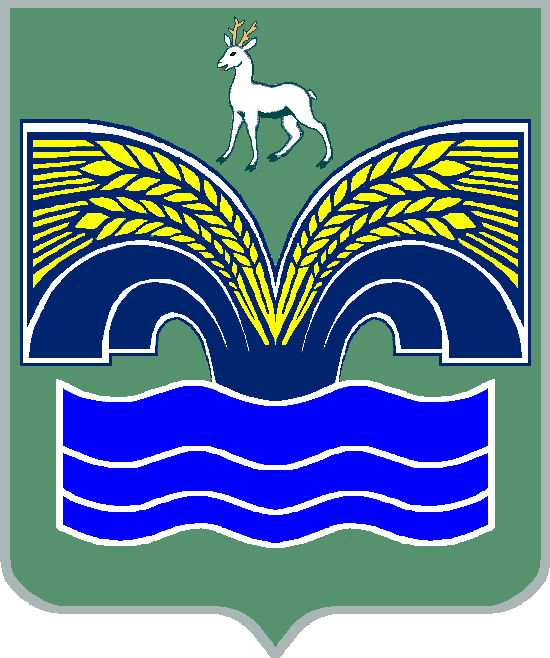 Глава сельского ПОСЕЛЕНИЯ Красный ЯрМУНИЦИПАЛЬНОГО РАЙОНА Красноярский САМАРСКОЙ ОБЛАСТИПОСТАНОВЛЕНИЕот «26» декабря  2019 № 40О проведении публичных слушаний по проекту документации по планировке территории для строительства объекта АО «Самаранефтегаз»: 5591 «Сбор нефти и газа со скважин №№ 1010,1013,1014 Белозерско-Чубовского месторождения» в границах сельского поселения Красный Яр  муниципального района Красноярский Самарской области В соответствии с частью 5 статьи 46 Градостроительного кодекса Российской Федерации, руководствуясь статьей 28 Федерального закона 
от 6 октября 2003 года № 131-ФЗ «Об общих принципах организации местного самоуправления в Российской Федерации», Уставом сельского поселения Красный Яр муниципального района Красноярский Самарской области, главой V Правил землепользования и застройки сельского поселения Красный Яр муниципального района Красноярский Самарской области, утвержденных решением Собрания представителей сельского поселения Красный Яр муниципального района Красноярский Самарской области от 22.07.2013 №45, постановляю:1. Провести на территории сельского поселения Красный Яр муниципального района Красноярский Самарской области публичные слушания по проекту документации по планировке территории для строительства объекта АО «Самаранефтегаз»: 5591 «Сбор нефти и газа со скважин №№ 1010,1013,1014 Белозерско-Чубовского месторождения» в границах сельского поселения Красный Яр  муниципального района Красноярский Самарской области (далее также  – проект) в составе проекта планировки территории и проекта межевания территории.Информационные материалы к проекту состоят из проекта планировки территории и проекта межевания территории.2. Срок проведения публичных слушаний по Проекту документации –     с 30 декабря 2019 года по  24 января 2020 года.3. Срок проведения публичных слушаний исчисляется с момента оповещения жителей поселения о времени и месте их проведения, а также опубликования проекта до дня опубликования заключения о результатах публичных слушаний.4. Органом, уполномоченным на организацию и проведение публичных слушаний в соответствии с настоящим Постановлением, является Администрация сельского поселения Красный Яр муниципального района Красноярский Самарской области (далее – Администрация поселения). Публичные слушания проводятся в соответствии с главой V Правил землепользования и застройки сельского поселения Красный Яр муниципального района Красноярский Самарской области, утвержденных решением Собрания представителей сельского поселения Красный Яр муниципального района Красноярский Самарской области от 22.07.2013 №45.5. Представление участниками публичных слушаний предложений и замечаний по Проекту документации, а также их учет осуществляется в соответствии с главой V Правил землепользования и застройки  сельского поселения Красный Яр муниципального района Красноярский Самарской области, утвержденных решением Собрания представителей сельского поселения Красный Яр муниципального района Красноярский Самарской области от 22.07.2013 №45.6. Место проведения публичных слушаний (место проведения экспозиции Проекта документации) в сельском поселении Красный Яр муниципального района Красноярский Самарской области: 446370, Самарская область, Красноярский район, село Красный Яр,                              ул.Комсомольская, 90. Датой открытия экспозиции считается дата опубликования проекта и его размещения на официальном сайте Администрации в сети «Интернет» в порядке, установленном п. 1 ч. 8 ст. 5.1 ГрК РФ. Экспозиция проводится в срок до даты окончания публичных слушаний. Посещение экспозиции возможно в рабочие дни с 10.00 до 17.00.7. В соответствии с частью 7 статьи 46 Градостроительного кодекса Российской Федерации в целях соблюдения права человека на благоприятные условия жизнедеятельности, прав и законных интересов правообладателей земельных участков и объектов капитального строительства публичные слушания по Проекту документации проводятся с участием граждан, проживающих на территории, применительно к которой осуществляется подготовка проекта ее планировки и проекта ее межевания, правообладателей земельных участков и объектов капитального строительства, расположенных на указанной территории, лиц, законные интересы которых могут быть нарушены в связи с реализацией таких проектов.  Для указанных целей провести Собрания участников публичных слушаний по Проекту документации в селе Красный Яр – «09» января 2020 года в 11 ч. 00 мин, по адресу: Самарская область, Красноярский район, село Красный Яр, ул.Комсомольская, 90.8. Администрации в целях доведения до населения информации о содержании Проекта документации обеспечить организацию выставок, экспозиций демонстрационных материалов проекта в месте проведения публичных слушаний (проведения экспозиции проекта) и в местах проведения собраний участников публичных слушаний по Проекту документации.9. Прием замечаний и предложений от участников публичных слушаний, жителей поселения и иных заинтересованных лиц по проекту осуществляется по адресу, указанному в пункте 6 настоящего постановления в рабочие дни с 10 часов до 19 часов, в выходные с 12 часов до 17 часов. Замечания и предложения могут быть внесены: 1) в письменной или устной форме в ходе проведения собраний участников публичных слушаний; 2) в письменной форме в адрес организатора публичных слушаний; 3) посредством записи в книге (журнале) учета посетителей экспозиции проекта, подлежащего рассмотрению на публичных слушаниях.10. Прием замечаний и предложений от участников публичных слушаний, жителей поселения и иных заинтересованных лиц по проекту прекращается  20 января 2020 года.11. Назначить лицом, ответственным за ведение протокола публичных слушаний по проекту, ведущего специалиста Администрации сельского поселения Красный Яр Самойлову Ю.В.12. Назначить лицом, ответственным за ведение протоколов собраний участников публичных слушаний по проекту, ведущего специалиста Администрации сельского поселения Красный Яр Самойлову Ю.В.13. Администрации поселения в целях заблаговременного ознакомления жителей поселения и иных заинтересованных лиц с Проектом документации обеспечить:официальное опубликование настоящего Постановления и проекта документации по планировке территории для строительства объекта АО «Самаранефтегаз»: 5591 «Сбор нефти и газа со скважин №№ 1010,1013,1014 Белозерско-Чубовского месторождения» в границах сельского поселения Красный Яр  муниципального района Красноярский Самарской области в газете «Планета Красный Яр»;размещение настоящего Постановления и проекта документации по планировке территории для строительства объекта АО «Самаранефтегаз»: 5591 «Сбор нефти и газа со скважин №№ 1010,1013,1014 Белозерско-Чубовского месторождения» в границах сельского поселения Красный Яр  муниципального района Красноярский Самарской области в газете «Планета Красный Яр» на официальном сайте Администрации сельского поселения Красный Яр муниципального района Красноярский в информационно-телекоммуникационной сети «Интернет» - http://kryarposelenie.ru.беспрепятственный доступ к ознакомлению с проектом в здании Администрации поселения (в соответствии с режимом работы Администрации поселения).14. Настоящее постановление является оповещением  о начале публичных слушаний и подлежит опубликованию в газете «Планета Красный Яр» и на официальном сайте Администрации муниципального района Красноярский Самарской области с размещением документации по планировке территории в информационно-телекоммуникационной сети «Интернет» - http://kryarposelenie.ru.15. В случае, если документы, указанные в пункте 13 настоящего Постановления, будут опубликованы позднее календарной даты начала публичных слушаний, указанной в пункте 2 настоящего Постановления, то дата начала публичных слушаний исчисляется со дня официального опубликования документов, указанных в пункте 13 настоящего Постановления. При этом установленные в настоящем Постановлении календарная дата, до которой осуществляется прием замечаний и предложений от участников публичных слушаний, жителей поселения и иных заинтересованных лиц, а также дата окончания публичных слушаний переносятся на соответствующее количество дней. И.О.Главы сельского поселения Красный Ярмуниципального района Красноярский Самарской области                                                                  В.В. Серебряков